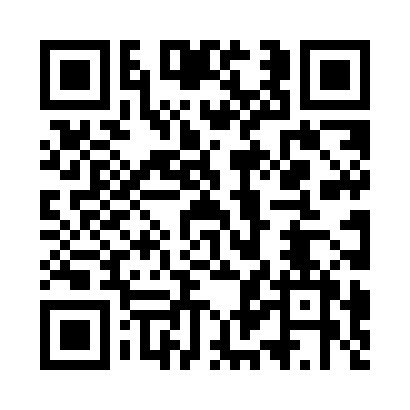 Ramadan times for Zur, PolandMon 11 Mar 2024 - Wed 10 Apr 2024High Latitude Method: Angle Based RulePrayer Calculation Method: Muslim World LeagueAsar Calculation Method: HanafiPrayer times provided by https://www.salahtimes.comDateDayFajrSuhurSunriseDhuhrAsrIftarMaghribIsha11Mon4:134:136:1011:563:465:445:447:3412Tue4:104:106:0811:563:475:465:467:3613Wed4:084:086:0511:563:495:485:487:3814Thu4:054:056:0311:563:515:505:507:4015Fri4:024:026:0011:553:525:515:517:4316Sat4:004:005:5811:553:545:535:537:4517Sun3:573:575:5511:553:555:555:557:4718Mon3:543:545:5311:543:575:575:577:4919Tue3:513:515:5111:543:585:595:597:5120Wed3:483:485:4811:544:006:016:017:5321Thu3:463:465:4611:544:016:026:027:5522Fri3:433:435:4311:534:026:046:047:5823Sat3:403:405:4111:534:046:066:068:0024Sun3:373:375:3811:534:056:086:088:0225Mon3:343:345:3611:524:076:106:108:0426Tue3:313:315:3411:524:086:126:128:0727Wed3:283:285:3111:524:106:146:148:0928Thu3:253:255:2911:514:116:156:158:1129Fri3:223:225:2611:514:126:176:178:1430Sat3:193:195:2411:514:146:196:198:1631Sun4:164:166:2112:515:157:217:219:181Mon4:134:136:1912:505:167:237:239:212Tue4:104:106:1712:505:187:247:249:233Wed4:074:076:1412:505:197:267:269:264Thu4:044:046:1212:495:207:287:289:285Fri4:004:006:0912:495:227:307:309:316Sat3:573:576:0712:495:237:327:329:337Sun3:543:546:0512:495:247:347:349:368Mon3:513:516:0212:485:267:357:359:399Tue3:473:476:0012:485:277:377:379:4110Wed3:443:445:5712:485:287:397:399:44